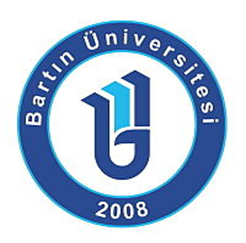 BARTIN ÜNİVERSİTESİ SAĞLIK HİZMETLERİ MESLEK YÜKSEKOKULU ÇOCUK BAKIMI ve GENÇLİK HİZMETLERİ BÖLÜMÜ ÇOCUK GELİŞİMİ PROGRAMI (2019-2020 Akademik Yılı Bahar Dönemi) OKUL ÖNCESİ EĞİTİM UYGULAMALARI I DERSİ KURUM DEVAM-DEVAMSIZLIK ÇİZELGESİÖğrencinin Adı Soyadı:Numarası:Uygulama Okulunun Adı:(Not: Bu belge, kurumunuz tarafından doldurulacaktır. )                                                                                                                                                                                                       İmza							Öğr.Gör. Gamze UYKUCU ARMUTÇUOĞLU		                                                               	                    ÇOCUK BAKIMI ve GENÇLİK HİZMETLERİ BÖLÜM BAŞKANIUYGULAMA DEVAM TARİHİUYGULAMA REHBER ÖĞRETMENİADI SOYADIGİRİŞ İMZAGİRİŞ İMZAÇIKIŞİMZAKOORDİNATÖR İMZA19.02.202026.02.202004.03.202011.03.202018.03.202025.03.2020ARA SINAV28 Mart – 05 Nisan 202028 Mart – 05 Nisan 202028 Mart – 05 Nisan 202028 Mart – 05 Nisan 202028 Mart – 05 Nisan 202008.04.202015.04.202022.04.202029.04.202006.05.202013.05.202020.05.2020FİNAL SINAVI28 Mayıs – 05 Haziran 202028 Mayıs – 05 Haziran 202028 Mayıs – 05 Haziran 202028 Mayıs – 05 Haziran 202028 Mayıs – 05 Haziran 2020